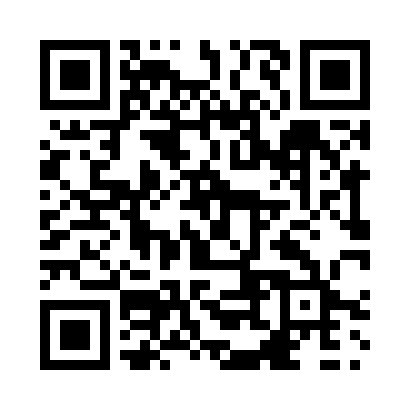 Prayer times for Kingsford, Ontario, CanadaMon 1 Jul 2024 - Wed 31 Jul 2024High Latitude Method: Angle Based RulePrayer Calculation Method: Islamic Society of North AmericaAsar Calculation Method: HanafiPrayer times provided by https://www.salahtimes.comDateDayFajrSunriseDhuhrAsrMaghribIsha1Mon3:375:291:126:338:5610:482Tue3:385:291:136:338:5610:473Wed3:385:301:136:338:5510:474Thu3:395:301:136:338:5510:465Fri3:405:311:136:338:5510:456Sat3:415:321:136:338:5410:457Sun3:435:331:136:328:5410:448Mon3:445:331:146:328:5410:439Tue3:455:341:146:328:5310:4210Wed3:465:351:146:328:5310:4111Thu3:475:361:146:328:5210:4012Fri3:495:361:146:318:5110:3913Sat3:505:371:146:318:5110:3814Sun3:515:381:146:318:5010:3715Mon3:535:391:146:308:4910:3516Tue3:545:401:156:308:4910:3417Wed3:565:411:156:308:4810:3318Thu3:575:421:156:298:4710:3219Fri3:585:431:156:298:4610:3020Sat4:005:441:156:288:4510:2921Sun4:015:451:156:288:4410:2722Mon4:035:461:156:278:4310:2623Tue4:055:471:156:278:4310:2424Wed4:065:481:156:268:4110:2325Thu4:085:491:156:268:4010:2126Fri4:095:501:156:258:3910:2027Sat4:115:511:156:248:3810:1828Sun4:135:521:156:248:3710:1629Mon4:145:531:156:238:3610:1530Tue4:165:541:156:228:3510:1331Wed4:175:551:156:228:3410:11